Государственное бюджетное дошкольное образовательное учреждение детский сад № 279 Московского района Санкт-Петербурга.Конспект совместной познавательно-речевой деятельности с детьми старшего дошкольного возраста по теме : «Прогулка в Летний сад.»ГБДОУ детский сад №279 Московского района Санкт-Петербурга воспитатель в.к.к .-Кукуева Н.Ю.Санкт-Петербург.2015гКонспект:Цель: Развивать интерес детей к достопримечательностям родного города.Задачи:Образовательные:Развиваем познавательную активность, обогащаем представления детей о городе, Санкт- Петербурге, его достопримечательностях.Воспитательные:Воспитывать любовь к родному городу, бережное отношение к нему.Формировать положительную эмоциональную отзывчивость при восприятии литературных произведений. Развивающие.Развивать связную речь детей, умение отвечать на вопросы полным и чётким ответом, умение слушать ответы друг друга, наглядно-образное мышление, память, способность детей сравнивать, обобщать, логически мыслить.Предварительная работа.Чтение художественной литературы, разучивание стихов, посвящённых родному городу, просмотр видео фильмов «Санкт- Петербург», «Прогулка в летний сад».Методы и приемы реализации содержания НОД:1. Приемы постановки целей и мотивации детей: создание проблемной ситуации: «Как и где  появилсяЛетний сад», возможность выбора конкретного решения, установка на внимательное прослушивание и выполнения задания.2. Приемы активации деятельности детей в процессе НОД: -беседа, -создание развивающей среды, -загадывание загадкок,- чтение стихотворения, -создание проблемной ситуации, -анализ и выводы.3. Приемы организации практической деятельности детей:. - показ слайдов;             - физминутки;- детское словотворчество ;- чтение стихов.Оборудование и материалы:*Мультимедиа -призентация «Прогулка в Летний сад».*Карта-схема;.*Физминутка.*Пальчиковая гимнастика.*Шарфики истулья (для игры)*Кораблик «Алые паруса»Ход образовательной деятельностиВоспитатель:- Дорогие ребята сегодня мы с вами отправимся в очередное уникальное путешествие по нашему городу .Наш кораблик «Алые паруса», готов к отправлению. Прошу, занимайте свои места.(Игра-имитация «Поплыли на кораблике «Алые паруса»)(Воспитатель показывает корабль «Алые паруса»,дети садятся на стульчики)-Поехали! А пока мы плывем до пункта назначения ,немножко побеседуем. Скакими реками нашего города вы знакомы? /Ответы детей/А сегодня вы познакомитесь с речкой Фонтанкой, узнаите почему она так называется. Историю названия этой реки мы узнаем на острове. Чтоже такое остров? /Ответы детей/ -А называется он- остров Летнего сада.Ну вот мы и приплыли.(Слайд №1) - остров Летнего сада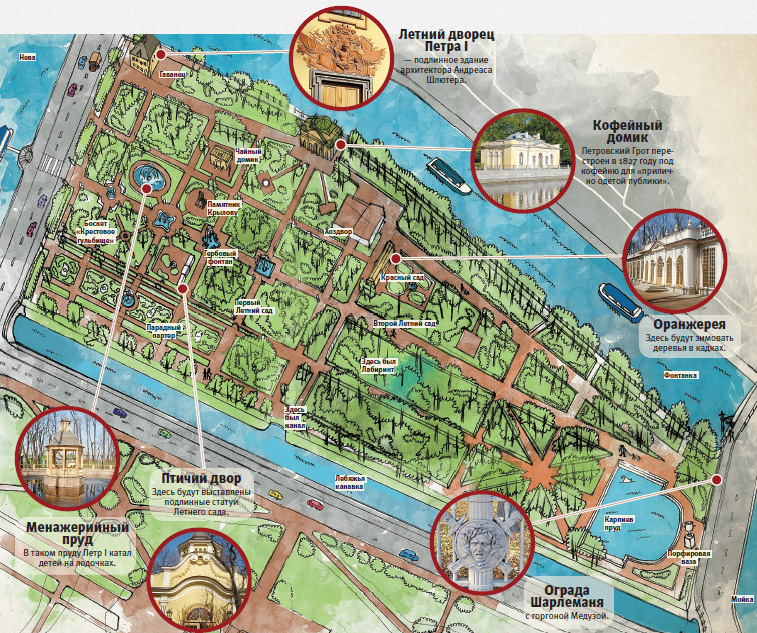 Воспитатель: -«А там ещё живёт петровский векВ углу между Фонтанкой и Невой…» ( Слайд №2)Воспитатель: -Летний сад-первыйсад нашего города,один из самых интересных уголковПетербурга.Всего через год после основания города, по указанию Петра-1 ,началось создание Летнего сада. в 1704 г. царь разбил сад с симметрично расположенными аллеями и статуям... (слайд№3)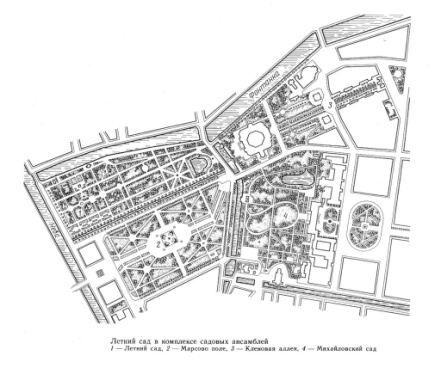 Выбранный для этого участок земли был заболочен.Река Мойка, река Фонтанка и река Нева (Показать слайд №4)Вопрос:-Какие-же речки омывают остров Летнего сада./Ответы детей/Воспитатель:- Река Мойка раньше называлась –Мья, и брала своё начало из болота; неподалёку от безымянного ерика- будующей речки Фонтанки (ерик-это речка вытекающая из большой реки и снова в неё впадающая, как это и происходит с Фонтанкой)(слайд№5)-А вот от Моики к Неве прорыли канал и назвали его Лебяжьим.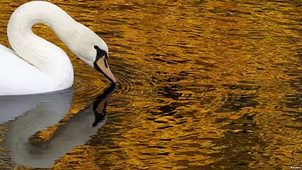 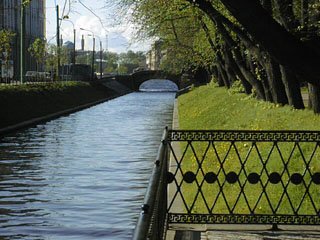 Стихотворение:* Лебяжья канавка,
                                 Где много людей,
                                 Лебяжья канавка, 
                                Где нет лебедей.
                                Они улетели.
                                Куда же, куда?..
                               Нам не сказала                                Об этом вода.Вопрос:-Как называется канал в летнем саду?/Ответы детей/*Пальчиковая гимнастика*(Правой рукой, как будто-бы, снять яблоко с адмиралтейства т.е.:пальчик к пальчику,имитируя яблоко)-Люблю по городу гулять,( стучим пальцами друг о друга)- Люблю смотреть ,люблю считать…(считаем,загибаем пальцы по очереди)-Невский – раз;-Зимний – два;-Три – красавийа Нева;-А четыре – мост Дворцовый:-Пять – гуляю по Садовой;-Шесть к Исаакию схожу и на купол погляжу.-Семь – конечно Летний сад – как красив его наряд.(слайд№6)Воспитатель:-В формировании сада учавствовали архитекторы М.Земцов , И.Матвеев. Территорию Летнего сада пересекали прямые , симметрично расположенные аллеи и дорожки. А деревья и кусты, высаженные на них , были подстрижены.Здесь-же многочисленные декоративные пруды, беседки, фонтаны.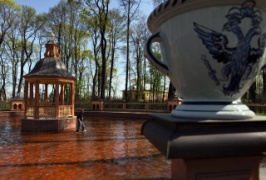 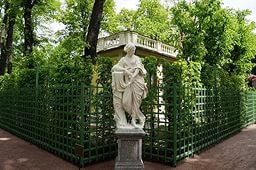 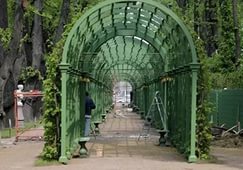 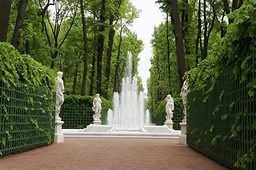 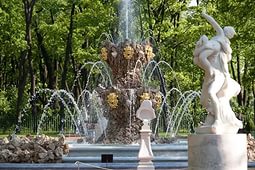 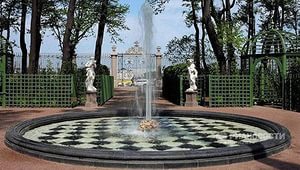 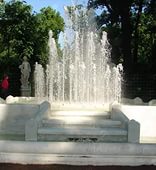 Воспитатель:-Фонтаны ,снабжавшиеся водой из речки , названной в связи с этим Фонтанкой ,были невероятно красивы. На территории Летнего сада находилось более 50 фонтанов.Первый водоподъёмный механизм работал на конной тяге.-Ребята,а вы видели фонтаны в Летнем саду? Какие они? /Ответы детей/(слайд№7 и №8Воспитатель:- Так-же к достопримечательностям Летнего сада относятся:Чайный домик, Кофейный домик ,огромная ваза и Карпиев пруд.Но в пруду летом плавают не карпы, а лебеди.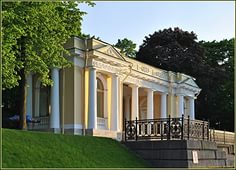 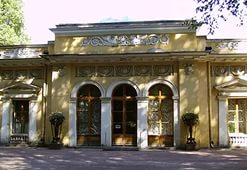 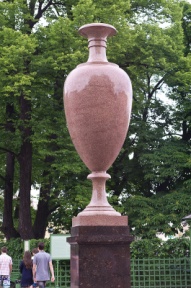 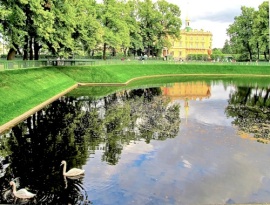 Воспитатель:-Главная построцка Летнего сада-это Летний дворец Петра Первого.Подумайте , почему он так называется? /Ответы детей/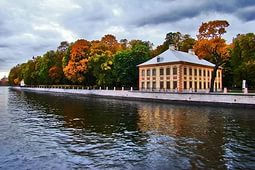 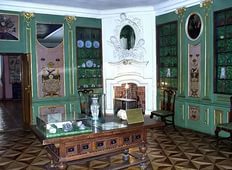 Стихотворение:- Открыты окна Летнего дворца,                              В зелёный кабинет открыты...                              И шепчет нам осенняя листва                              Секреты птиц и царские секретыВопрос:- А может кто-то из вас уже побывал в этом дворце?/Ответы детей/Воспитатель:-Значительное место в саду отводилось беломраморной скульптуре , которая выделялась на фоне тёмной зелени.(слайд №9)Стихотворение:-* На свете много есть чудес.
                                   Но вот прекрасный сад:
                                  С деревьями в одном ряду
                                  Скульптуры там стоят.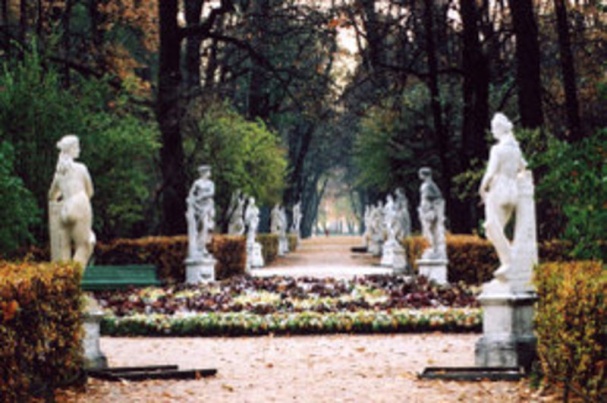 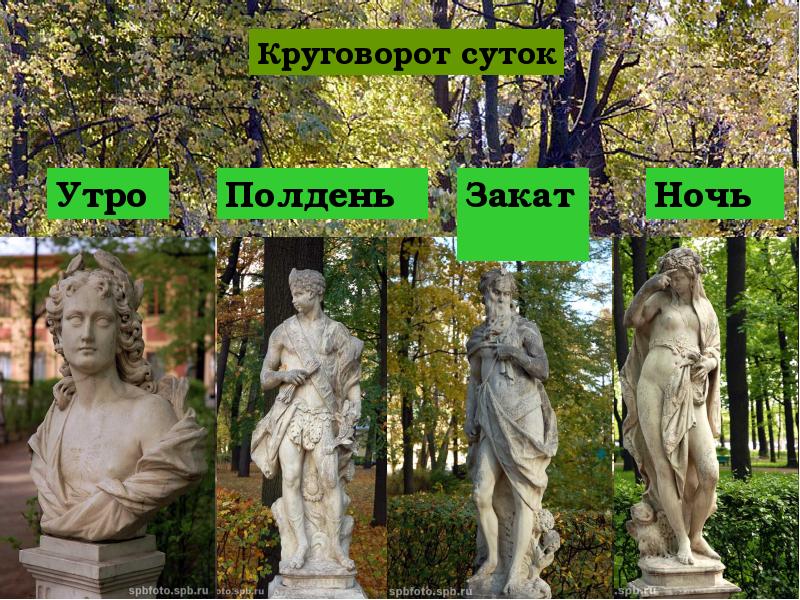 Воспитатель:-Посмотрите ребята какие разные все сульптуры. (слайд №10)Стихотворение:-*Зашел художник в Летний сад,                                  Порисовать решил с натуры                                 «Ночь»,»Утро», «Полдень» и «Закат»,                                 Так что он рисовал? СКУЛЬПТУРЫ.Вопросы:-А что такое скульптура? Что такое скульптурная группа?(Рассмотреть скульптурную группу  Круговорот  суток,)Воспитатель:- Если идти мимо этих скульптур по кругу, то так же, как и в жизни, части суток  повторяются. Скажите пожалуйста , может ли  утро  наступить после дня?,  а  день после ночи?) /Ответы детей/Слайд №11)Воспитатель:-В 1710году в Летнем саду насчитывалось 30 сатуй.,а в настоящее время -79 скульптур. Наиболее примечательна аллегорическая скульптурная группа «Мир и Изобилие» –(Скульптор П.Баратта.) Кого вы тут видите? – /Ответы детей./Это — аллегория победы России над Швецией в Северной войне. Россия представлена в виде молодой женщины, держащей в правой руке опрокинутый факел (что должно символизировать окончание войны), а в левой руке — рог изобилия. Рядом с Россией — окрыленная богиня Победы. Ногой она попирает поверженного льва, держит в одной руке пальмовую ветвь — символ мира, другой рукой венчает Россию лавровым венком (символ славы)  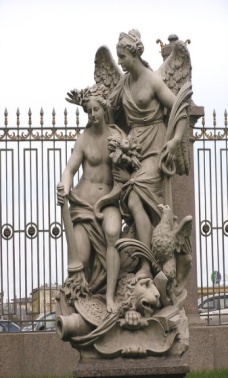 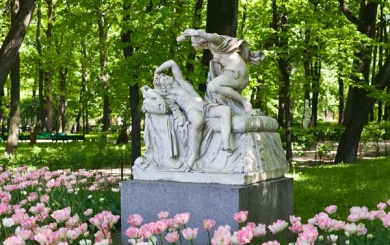 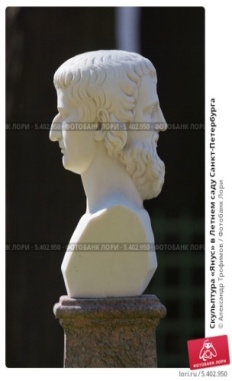 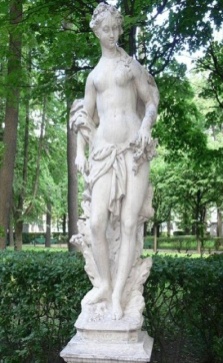 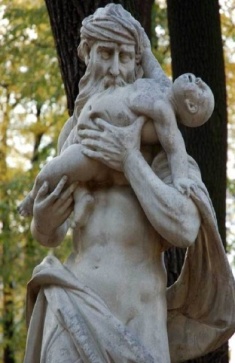 1.Мир и изобилие. 2.Амур и Психея. 3.Скульптура «Янус» 4.Скульптура Авроры.5/Статуя «Сатурн»Воспитатель:-Сейчас мы с вами немножко поиграем, попробуем изобразить скульптурные композиции.(Дети делают скульптуры на пьедесталах-стульчики и на полу, с шарфиками и без…)Физминутка:--*Море волнуется раз(дети встали)Море волнуется два (покружились)Море волнуется три (остановились)(Выполняют любую скульптурную композицию из Летнего сада)Воспитатель- В летнем саду замечательно в любое время года, Особенно осенью…(слайд№12)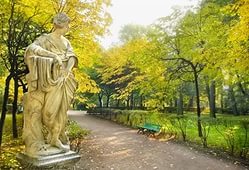 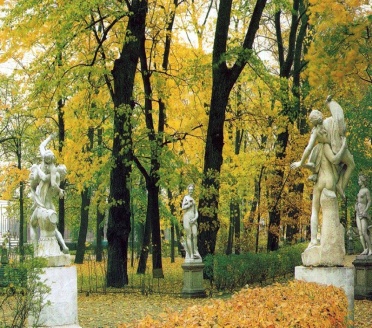 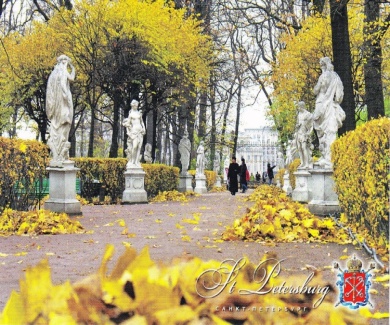 Стихотворение:-* Летний сад порыжел немножко, хоть возьми да и перекрась.                              Это осень ,рыжея кошка, темной ночью в него пробралась.                              Где ступала на мягких лапках, там и след оставила свой.                              Листья дуба в желтых заплатках, клён горит огневою стеной.Воспитатель- В Летнем саду много скульптур и один памятник. Как вы думаете, чем отличается памятник от скульптуры? /Ответы детей/– (памятник хранит ПАМЯТЬ о каком то человеке) . -Подумайте, о каких людях хочется хранить память ? – /Ответы дететей/ -Вот таким знаменитым человеком был И.А.Крылов. Он сочинял необычные стихи- басни, наверное поэтому и памятник ему создали не обычный. Мы его непременно внимательно рассмотрим.(Слайд №13)Стихотворение:*Дорожки чинно нас ведут
                             Вдоль мраморных богов.
                             В тенистом чудном уголке
                            Сидит поэт Крылов.Воспитатель.А  вот и  памятник Ивану Андреевичу Крылову, автору известных басен.Вокруг него всегда много детей. Они рассматривают героев из крыловских басен—разных зверей и людей изображённых на постаменте( основании) памятника. А бронзовый Крылов отложил книгу и думает.А как вы думаете о чём он может думать?/Ответы детей/(Детское словотворчество)(слайд№13)(14)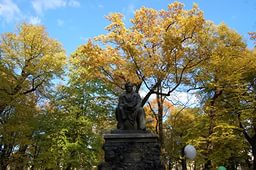 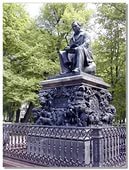 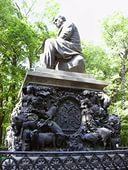 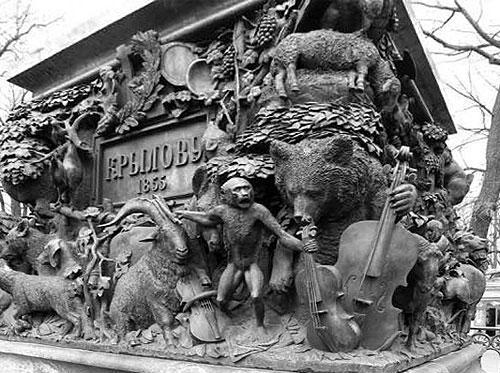 Слайд №14Вопитатель:-Скульптор Пётр Клод держал в своём доме самых настоящих животных, когда лепил зверей.Это и осёл,и и козёл, и мартышка, и медведь, и ворона, и петух.А что вы ещё видите на памятнике?/Ответы детей/Воспитатель:-Всё-же наш Летний сад особеный.Сам Александр Сергеевич Пушкин любил бывать и сочинять здесь.Он говорил: «Иду туда в халате и туфлях…» (Слайд №15) «Иду туда в халате и туфлях…»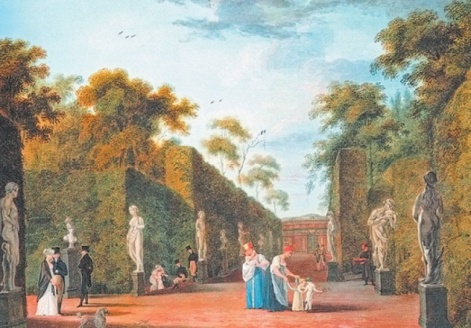 Воспитатель:-Ну что,пошли дальше.(слайд №16)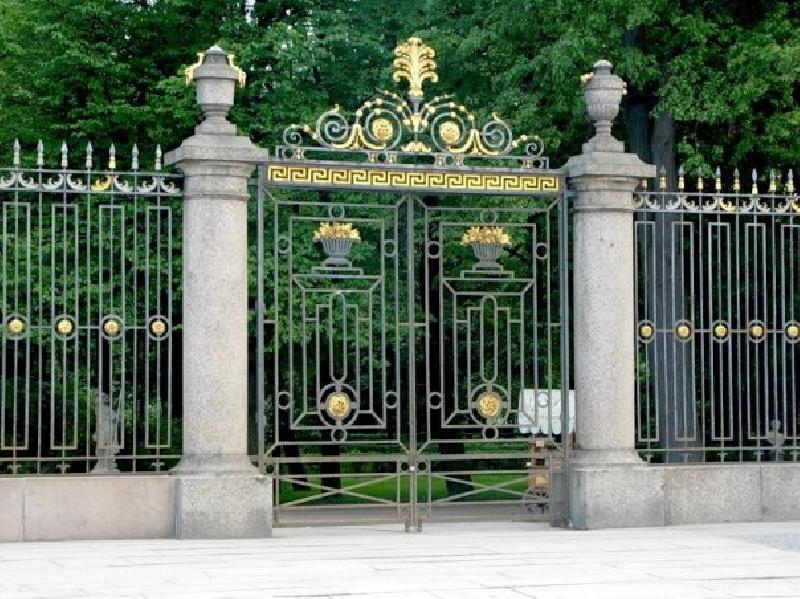 Стихотворение:* А это что за кружева
                               Видны там впереди?
                              К решетке-чуду поскорей
                              Поближе подойди.
                              Как в сказке замерли цветы.
                             Волшебник, кто же он?
                             Давным-давно все это сплел
                             Из чугуна Фельтон.Воспитатель:-Что вы видите перед собой?/Ответы детей/-Молодцы!Да ,это знаменитая решёткаЛетнего сада.Воспитатель:-С 1763 года набережную Невы у Летнего сада начали одевать в гранит.Здесь появилась всемирно известная ограда , выполненная по проекту архитекторов Ю.Фельтена и П.Егорова.(слайд№17)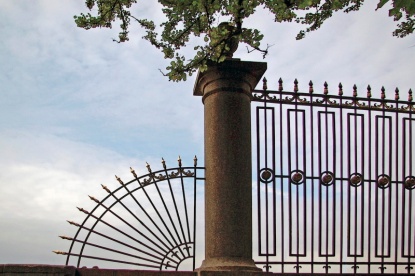 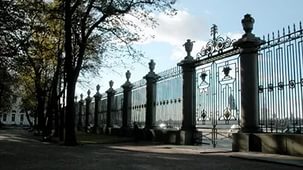 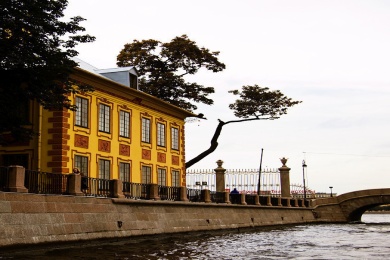 (слайд №18)Воспитатель:-Я вам расскажу легенду об этой ограде. Однажды богатый англичанин приехал посмотреть Петербург. Яхта его бросила якорь в невскую воду как раз напротив Летнего сада. Ограда сада так поразила англичанина своей красотой . что изумлённый заморский гость уехал обратно , ничего больше не посмотрев. «Более прекрасного я всё  равно не увижу», - сказал он на прощание.  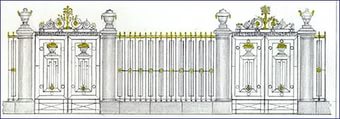 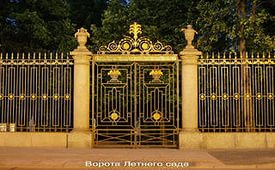 
Воспитатель-А еще одна легенда рассказывает нам, что у ваз на решетке не просто так ручки сделаны по-разному. Вазы, у которых ручки вверх- для радости, у которых ручки вниз – для печали. Они чередуются так же, как и в жизни плохое, грустное всегда меняется на хорошее.Воспитатель:-Вот и закончилось наше с вами очередное путешествие по ознакомлению с достопримечательностями нашего замечательного города.(слайд№19)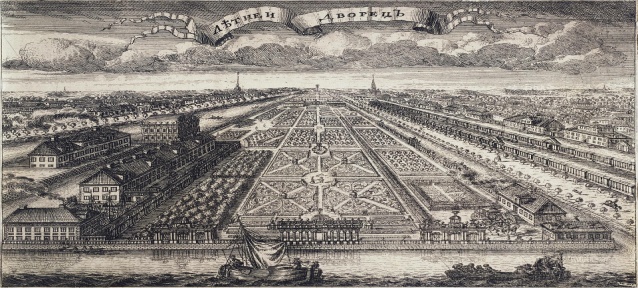 Воспитатель- Во времена Петра Великого, в Летнем саду почти каждую неделю происходили гулянья. Принято было угощать всех посетителей -это была традиция.И сегодня мы её не будем нарушать..(УГОЩЕНИЕ)Воспитатель- Мы с вами отправляемся домой на своём волшебном корабле «Алые паруса». Ну а дома , вы конечно поделитесь своими впечатлениями с родителями и друзьями. Договорились?-Проблему мы с вами решили! Вы узнали «Как и где появился Летний сад».(сайт №20) До новой встречи!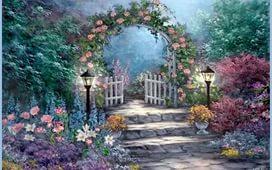 